Year 3-4 – Remote Learning Schedule – Term 3 – Week 2English
Write a story with the ending: ‘I never saw the incredible creature again.’FrenchLearn the colours of the rainbow and recap how to count up to 10, then 20, in French.Geography - RiversCreate fact files about the following rivers:Thames; Amazon; Nile; Ganges.Include where the rivers are located, how long they are, what they are used for and any other interesting facts you discover.MathsComplete the work that has been set for you on MyMaths.Practise your times tables on Times Tables Rockstars.ScienceRecap task: Create a mind map or a poster about all you know and remember about states of matter.Daily Core Tasks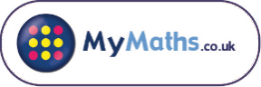 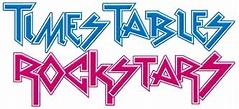 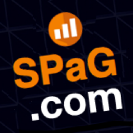 